Mateřská škola Dobrá, okres Frýdek-Místek, příspěvková organizace, Dobrá 710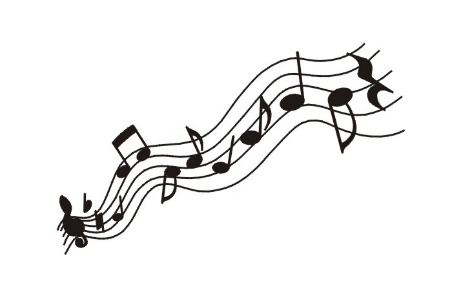 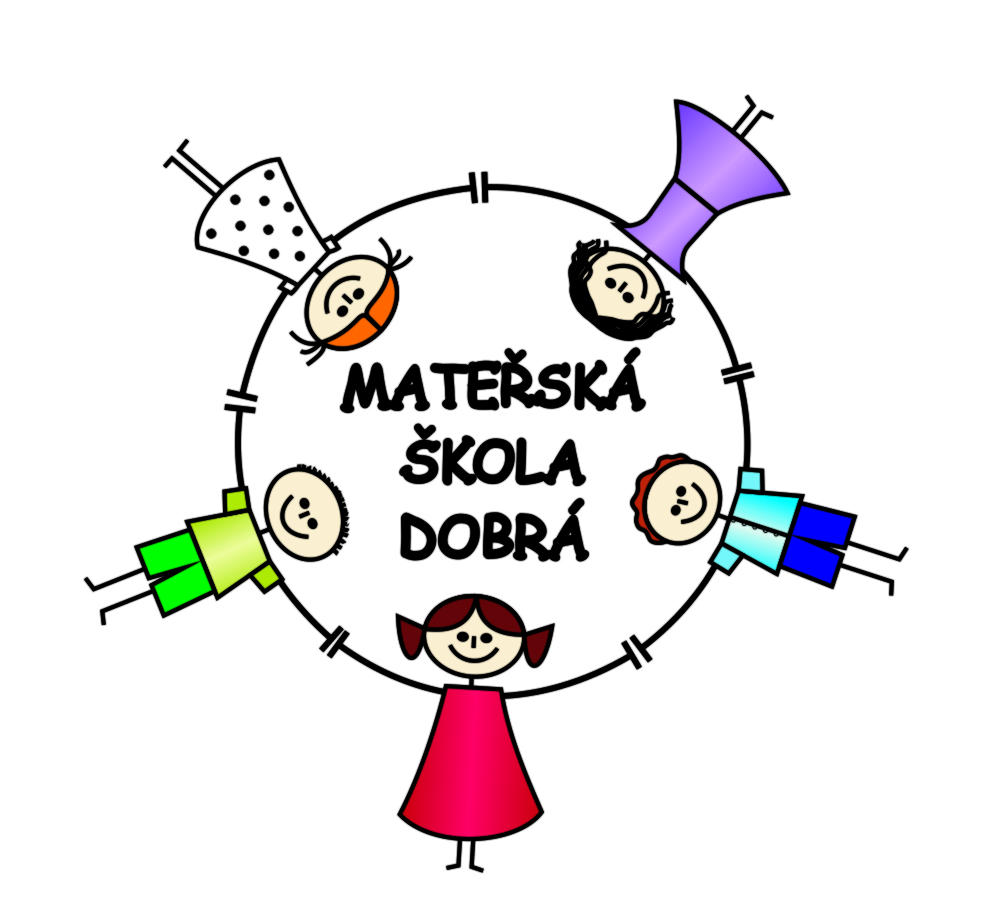 	 „ZPÍVEJ S NÁMI“ 		Školní vzdělávací programpro předškolní vzdělávání v Mateřské škole Dobrá, okres Frýdek-Místek, p.o., Dobrá 710Č. j. MŠD 146/2019vydáno: 10. 06. 2019vypracován na základě RVPP-PV č. j. 32-405/2004-22Platnost dokumentu: 01. 09. 2019 do 31. 08. 2022IDENTIFIKAČNÍ ÚDAJEOBECNÁ CHARAKTERISTIKA ŠKOLYMateřská škola má dvě budovy propojené chodbou. První budova byla otevřena 28. října v roce 1968, druhá budova byla přistavena v roce 1977. Nachází se v centru obce Dobrá. Je obklopena nejvýznamnějšími institucemi obce, budovami Obecního úřadu, Základní školy, Knihovnou a multifunkčním hřištěm.Mateřská škola dětem nabízí vhodné vzdělávací prostředí v 6 prostorných, moderně vybavených třídách, které navštěvují děti zejména od 3 do 7 let, do výše kapacit. Pět tříd je v budově MŠ a šestá třída se nachází v budově základní školy.Mateřská škola má vlastní školní kuchyni. V budově MŠ se nachází tři výdejny. Další výdejna je v prostorách třídy MŠ na základní škole. Pestrý jídelníček je denně obohacen i o dostatek ovoce a zeleniny v různé podobě a děti mají zajištěn celodenní pitný režim.  Nejen k pohybovému, ale i k celkovému rozvoji dítěte, jeho učení a poznání rozlehlá školní zahrada. Tu tvoří rozmanité průlezky, houpačky, překážková dráha, dřevěný domeček, které díky udržovaným vzrostlým keřům a stromům mohou děti využívat po celý rok. Slouží také pro účely pořádání sportovních a kulturních akcí.Kromě hlavní brány, sloužící hlavně pro zásobování, se využívá postranní branka. Ta umožňuje zrána a odpoledne, jednak vstup do areálu a jednak se jimi mohou děti vydat na vycházky, kde pozorují poklidnou přírodu v okolí řeky Moravy a přilehlých částí obce.PODMÍNKY VZDĚLÁVÁNÍVěcné podmínkyPředškolní vzdělávání na všech úrovních se uskutečňuje v prostorách, které jsou dostatečně velké, vzdušné a dobře větratelné. Veškeré vybavení dětského nábytku je přizpůsobeno dětskému charakteru. Třídy a herny i metodické kabinety jsou vybavovány moderními a výchovně vzdělávacími i zájmovými pomůckami. Velmi dobře jsou vymezená místa pro dostatečné množství hracích koutků, pomůcek pro rozvíjení, vědění, experimentování, výtvarné a pracovní vyjádření. Vše je dostupné dětem k samostatnému výběru. Ke spokojenému pobytu dětí v nemalé míře přispívá i barevné pojetí místnosti a jednotlivých části vybavení. Velkou výhodou je dostatek prostoru pro pohybové vyžití a sportovní disciplíny. Informace pro rodiče jsou přehledně umístěné v šatnách a chodbách MŠ, které slouží zároveň k prezentaci výtvarných a pracovních děl dětí. Mateřskou školu obklopuje rozsáhlá, prosluněná i příjemně stinná zahrada, nabízející svým modernizovaným vybavením dostatečné možnosti k volnému pohybu dětí i organizovaným hrám a činnostem. Pohybové aktivity a individuální rozvoj dětí umožňuje množství průlezek, houpaček, skluzavek, překážkových drah. Kreativní a dramatické výchově je určeno pískoviště s vybavením a dřevěný domeček. Dopravní výchovu děti provozují na betonových plochách a cestách určených k jízdě. Vše koresponduje s hygienickými a estetickými normami platných předpisů.ŽivotosprávaStravování dětí v mateřské škole se řídí platnými zákony a vyhláškami, závislými na cenách potravin. Jídelníčky jsou sestavovány na základě racionální výživy dle stravovacích norem. Jsou pestré a nápadité. Nechybí ani ryby a luštěniny, upravené dle nejrůznějších receptur. Denně je podáván dostatek ovoce a zeleniny v různé podobě. Příprava pokrmů a nápojů se řídí technologickým postupem a hygienickými normami. Pitný režim je dodržován a dětem umožněn po celý den v podobě bylinných, ovocných čajů či vitamínových nápojů. Všechny děti mají svobodný přístup k sebeobsluze pitného režimu. Mezi jídly jsou stanovené intervaly. Ranní svačinka je podávána sebe obslužnou formou, dle pocitu hladu a chuti dětí. Ty si svou manuální zručnost a samostatnost zdokonalují vlastní sebeobsluhou při chystání, zdobení jídla a nalévání nápoje. Děti nejsou do jídla nuceny, nýbrž motivovány. Je respektováno přání rodičů a dietní omezení děti.V každé šatně je dostupný školní řád, seznamující s pravidly a provozem mateřské školy. Po dohodě rodičů s ředitelkou je možno učinit výjimku ve stravování a přizpůsobit stav aktuální situaci nebo zdravotnímu stavu dítěte.Pobyt venku se uskutečňuje denně, je plánován na dopolední dobu 2 hodin. Přizpůsobuje se kvalitě ovzduší a počasí. Je součástí denního programu. Děti ve velké míře k volnému pohybu venku využívají školní zahradu, která slouží v letních měsících nejen k prodlouženému pobytu, ale i k pohybovým možnostem a odpoledním aktivitám. K prožitkovým podnětům přispívají rovněž vycházky do okolí mateřské školy. Mezi oblíbené patří organizované venkovní sportovní a zábavné aktivity. V případě nepřízně počasí mají děti dostatečný prostor k pohybovému vyžití v prostorách mateřské školy. Aktuální prožitky mohou děti využít v nabídkových činnostech, a tak se seberealizovat.Při pobytu venku upřednostňujeme náhradní oblečení. Děti se tak mohou svobodně pohybovat bez strachu, že by se ušpinily. Vzdělávací proces v mateřské škole se uskutečňuje v pěti heterogenních třídách a je přizpůsoben individuálním a věkovým potřebám dětí. Velkou výhodou těchto tříd je vzájemné soužití mladších a starších dětí, kdy mladší děti se rychleji zdokonalují tím, že vidí ve starších svůj vzor a napodobují je. Toto uspořádání tříd podporuje kooperativní učení. Jedna třída je předškolní (homogenní) a vznikla na základě zájmu zákonných zástupců.Děti se zúčastňují i různých kulturních a společenských akcí, exkurzí a výletů. Tyto jsou přiměřeně plánovány tak, aby děti obohatily, ale zároveň svým množstvím nenarušily svůj hlavní záměr a cíl mateřské školy.Pro děti předškolního věku je velmi důležitý i odpočinek a spánek. Při odpočinku si děti vyslechnou pohádku nebo příběh a také mohou poslouchat relaxační hudbu. Těm, které mají menší potřebu spánku, je posléze nabídnuta klidnější hra nebo individuální činnost. Děti s vyšší potřebou spánku se nebudí a dává se jim dostatečný prostor k odpočinku.Psychosociální podmínkyRodiče mohou při nástupu svého dítěte do mateřské školy využít postupnou adaptaci. Dle individuální potřeby dítěte a sociální vyzrálosti jej nenásilně začleňují do kolektivu třídy tím, že určitou dobu s ním ve třídě pobývají, seznámí je společně s učitelkou s prostředím, hračkami a kamarády. Učitelka ke každému dítěti přistupuje nenásilně a individuálně, nenutí je. Poskytuje motivačně velké množství podnětů, jejichž náročnost přizpůsobuje věku, tempu, schopnostem a vývojovým možnostem dětského kolektivu. Zohledňuje děti jak nadané i svým vývojem opožděné, dbá, aby náplň činností byla rovnoměrně vyvážená, poutavá a přirozeně prožitková. Učitelka je dětem ve všem nápomocná, ale podporuje samostatnost, zdravé sebevědomí, individuálně děti oceňuje, chválí. Napomáhá každému jedinci začlenit se do společného soužití, učit se nacházet kompromisy, vzájemně si porozumět s ostatními. Nepodporuje nezdravou soutěživost, odstraňuje diskriminační problémy, jako např. sociální problémy, nerovnost dětí a šikanu. Ve třídě panuje vzájemná důvěra, děti mají pocit bezpečí, společně vytvářejí pravidla a podmínky, sloužící k volnosti projevu, zároveň důsledně dbají na jejich dodržování.Rovněž všichni zaměstnanci jsou povinni vytvářet lepší psychosociální podmínky:pocit spokojenosti, bezpečí a pohodyosobní svobodu a volnost respektovat do určité meze podle podmínek a předem stanovených pravidelhodnotit pozitivně, pochvalně, povzbudivě, podporovat slabší sebevědomí, samostatnost u všech dětí, sledovat a včas odstraňovat počátky šikanyrozvíjet toleranci, citlivost k druhému, ohleduplnost, zdvořilost, pomoc a podporuděti mají stejná práva a povinnosti, není tolerováno zvýhodňování a utlačování dětí je dána vzájemná důvěra učit se, respektovat druhého, aktivní spoluúčast při činnostech, spolupráceděti si samy stanovují pravidla k činnostem, k chování apod., snaží se je plnit a dodržovat, v opačném případě si samy stanoví hodnocení a závěr z negativního činu nebo výsledku.Organizace vzděláváníPředškolní vzdělávání probíhá v mateřských školách ve 3 ročnících.Časové rozvržení denního programu je orientační, umožňuje učitelce pružně reagovat na neplánované situace, náladu dětí, počasí a podobně.Ranní a odpolední pobyt dětí z různých tříd v jedné třídě, tvoří součást životního stylu. Děti se tak blíže seznámí s vrstevníky z celé MŠ. Přispívá to k lepší socializaci dítěte, kdy poznávají pravidla jiných tříd, poznají ostatní zaměstnance, obohacují se o nové poznatky.Řízení mateřské školyMateřská škola se člení na úsek pedagogický, provozní a školní jídelny. V čele tohoto právního subjektu stojí statutární zástupce – ředitelka. Tato jedná ve všech záležitostech jménem školy. Schvaluje organizační strukturu školy, plán práce pracovníků jednotlivých útvarů, rozhoduje o záležitostech školy, vymezených v rámci své pravomoci, odpovídá za plnění úkolů bezpečnosti a ochrany zdraví při práci, plánuje, organizuje, koordinuje a kontroluje úkoly a opatření, směřující k zabezpečení činnosti v této oblasti. Rozhoduje o majetku a ostatních prostředcích svěřených škole, o hlavních otázkách hospodaření, mzdové politice. Zajišťuje účinné hospodaření se státními a finančními prostředky zřizovatele.Ředitelka jmenuje statutární zástupkyni, která v době její nepřítomnosti je v čele organizace plně zodpovědná za její chod.Ustanovuje a řídí vedoucí zaměstnance. Koordinuje jejich práci při zajišťování funkcí jednotlivých útvarů. Vedoucí zaměstnanci vytvářejí příznivé fyzické i psychické pracovní prostředí, vedou pracovníky k dobré pracovní kázni, oceňují jejich iniciativy. Vedoucí pracovníci se podílejí zejména na plánování rozvoje školy, realizaci a hodnocení školního roku. Ředitelka poskytuje zaměstnancům co nejlepší pracovní podmínky, naslouchá, respektuje názory, nachází řešení. Vyhodnocuje jejich práci ve všech útvarech, stanovuje závěry pro další zkvalitnění práce. Rozhoduje o informacích, vstupujících do školy, komu budou poskytnuty, kdo je zpracuje, či vyhodnotí. Informace, opouštějící školu jako její oficiální stanovisko, podepisuje. Kompletuje a vydává školní vzdělávací program, který zpracovává celý pedagogický tým. S dalšími dokumenty, vycházejícími v podobě směrnic, řádů nebo příloh seznamuje zaměstnance předem. Pedagogové a ostatní zaměstnanci, dle daných situací rovněž jednají jménem školy s rodiči dětí. Jejich přístup je loajální, údaje o dětech sdělují jen zákonným zástupcům. Mlčenlivost se vztahuje i na informace, které vyplývají ze vzájemného pracovněprávního vztahu.Personální a pedagogické zajištění Všichni pedagogičtí zaměstnanci pracují v dlouhodobém pracovním poměru s předepsanou odbornou kvalifikací.Vedoucí školní jídelny zajišťuje provoz a organizaci školní jídelny.Pedagogové svou práci vykonávají na základě vymezených pravidel, vycházejících z vnitřních předpisů, společně sestavených dokumentů a plánů. Jejich denní práce vychází z tvorby ŠVP, TVP, vedou záznamy o dětech, diagnostikují, provádějí evaluace se ZV, hodnocení. Dále organizují společné akce, doplňkové programy, besídky.V mateřské škole o děti pečuje celkem 11 plně kvalifikovaných učitelek na plný úvazek, 1 asistentka učitele, 1 školní asistentka, ředitelka školy a 7 provozních zaměstnanců.Rozvržení přímé vzdělávací práce je účelně stanoveno tak, aby umožňovalo společné působení učitelek na třídě při náročnější organizaci činností ve třídách, dále pak při exponovaných činnostech, jako je pobyt venku, polední stolování a příprava na odpočinek.Ředitelka školy vytváří podmínky pro profesionalizaci pracovního týmu. Učitelky včetně ředitelky se aktivně účastní vzdělávacích akcí dle plánu dalšího vzdělávání. Sebevzdělávání je umožněno dle nabídky různých akreditovaných společností s možností svobodné volby při výběru přednášek či seminářů. Pedagogům je doporučováno zaměřit se na takové odborné semináře, které posílí jejich odborný růst. Dále se mohou odborně vzdělávat na základě dostupné odborné literatury. Na pedagogických radách většinou 1x měsíčně se zabýváme aktuálními otázkami předškolního vzdělávání a plánováním další činnosti naší školy. Veškeré informace, vyplývající ze změn předpisů, zákonů, vyhlášek a směrnic předává zaměstnancům ředitelka nebo vedoucí zaměstnanci včas na poradách. Po odborné a organizační stránce je škola řízená ředitelkou školy. Některé záležitosti ekonomického charakteru má ve své kompetenci hospodářka školy.Metodická práce ředitelky školy je zaměřena především na plánování a organizaci výchovně vzdělávacích činností, na sledování kvality práce pedagogů, zda je předškolní vzdělávání v souladu s pedagogickými a metodickými zásadami výchovy a v souladu s ŠVP PV a RVP PV.Kontrolní a hospitační činnost je prováděná dle plánů. Hospitační činnost je prováděná podle plánu hospitací, ale i každodenním kontaktem s dětmi a pedagogy. Kontrola provozních pracovnic probíhá spíše neformálním způsobem při každodenním osobním kontaktu. Pro speciální služby se škola obrací k příslušným odborníkům, spolupracuje především s PPP a SPC.Spoluúčast rodičů (zákonných zástupců)Zákonní zástupci nebo osoby jimi pověřené předávají dítě v mateřské škole učitelce a taktéž je přebírají. V případě dohody o individuální délce pobytu dítěte v MŠ je samostatně dohodnut i způsob předávání a přebírání s ohledem na vzdělávání.Mezi pedagogem a rodiči panuje oboustranná důvěra a otevřenost, vstřícnost, porozumění, respekt a ochota spolupracovat. Je vítán zájem zákonných zástupců dítěte o cíle, zaměření, formy a obsah vzdělávání. Rodiče mohou denně spolupracovat s učitelkami na třídě a být tak informováni o průběhu pobytu dítěte v mateřské škole, jeho rozvoji a učení, aktivitách a organizacích.Naše mateřská škola nabízí rodičům účast na programech školy i mimo ni. Děti naší MŠ navštěvují během roku divadla a kulturní akce, chodí na exkurze k policii ČR, včelařům aj. Dle zájmu rodičů se děti účastní lyžařského výcviku a plaveckého výcviku. Ve spolupráci s rodiči pořádáme vánoční besídku s rodiči, karneval, vystoupení dětí ke Dni matek, Den dětí a rozloučení se školáky. Spolupracujeme se základní školou na projektech pro předškoláky, kteří navštěvují pracovní dílny ve škole a seznamují se s prostředím školy a pedagogy, účastníme se kulturních vystoupení žáků základní školy. Navštěvujeme hudební koncerty žáků základní školy.Pedagogové a ostatní pracovníci jednají ohleduplně a taktně, chrání soukromí rodiny, neposkytuji informace o dítěti nepovolaným osobám.ORGANIZACE VZDĚLÁVÁNÍ Vycházíme ze zákona č. 561/2004 Sb., školský zákon a vyhlášky o mateřských školách č.14/2005 ve znění pozdějších předpisů.třída Sluníčko	(28 dětí)třída Broučci 	(28 dětí)třída Delfínci	(26 dětí) třída Včelky	(28 dětí)třída Koťátka	(15 dětí) třída Motýlci	(24 dětí) odloučené pracoviště v budově základní školyVnitřní uspořádání školy a třídVnitřní uspořádání školy a tříd je řešeno tak, aby co nejlépe vyhovovalo individuálním potřebám dětí. Všechny třídy jsou smíšené. Umístění dětí do jednotlivých tříd je prováděno ředitelkou školy tak, aby třídy byly vyvážené. Zároveň však přihlíží také k požadavkům a přání rodičů (sourozenci, kamarádi).Žádná třída nemá specifické zaměření, všechny třídy pracuji podle stejného programu. Při hodnocení práce tak můžeme pozorovat a srovnávat výsledky jednotlivých tříd. Vzájemně si můžeme předávat zkušenosti a nápady dětí i učitelek. Ve vstupním vestibulu je umístěná hlavní nástěnka a televize, na které najdete veškeré informace o dění ve školce. V přízemí se nachází šatny pro všechny třídy. Prostorové uspořádání školy je vytvořeno tak, aby vyhovovalo skupinovým i individuálním činnostem s dětmi. Každá třída se skládá ze dvou místností. Jedna místnost, která je vybavena stolky slouží zároveň jako jídelna, druhá místnost – herna, slouží také k odpočinku dětí. Třídy jsou uspořádány do center – koutků tak, aby byly vytvořeny podmínky pro individuální i skupinové činnosti dětí. Centra her jsou pro lepší orientaci označená. Hračky a pomůcky jsou v koutcích umístěny tak, aby byly dětem dostupné, mohly si je samostatně brát i ukládat. Prostředí třídy je upraveno tak, aby se děti mohly podílet na výzdobě třídy a jejich práce mohli shlédnout i rodiče.Děti se scházejí a rozcházejí vždy v jedné třídě na každé straně budovy.Třída v základní škole je umístěná v prvním patře. Prostor třídy MŠ je zcela oddělen od prostoru ZŠ. Třídu tvoří šatna, herna, místnost se stolečky, výdejna jídla a pohotovostní WC. Umývárna a WC pro děti jsou umístěny na chodbě ZŠ.Organizace vzdělávání na třídáchProvozní doba je od 6.30 – do 16.30Na třídě pracují dvě učitelky podle třídních vzdělávacích programů. Práce učitelek se překrývá v době od 9.00 do 12.00. Rozvržení pracovní doby je součástí ročního plánu školy. Učitelky společně pracují s dětmi na plnění úkolů třídního plánu. Pro celou školu platí jednotlivá pravidla i režimové momenty pro lepší zastupitelnost pracovníků.Přijímání dětí do MŠ DobráDo třídy mateřské školy jsou přijímány děti ve věku od 2 do 6 let (při odkladu povinné školní docházky až do 7 let). Přednostně jsou přijímány děti v posledním roce před zahájením povinné školní docházky. O způsobu a podmínkách přijímacího řízení do MŠ jsou rodiče předem informováni na www stránkách školy. Zápis je prováděn většinou v měsíci květnu. Rodiče jsou u zápisu seznámení s kritérii, podle kterých ředitelka postupuje při přijímání dětí do MŠ ve správním řízení. Nejpozději do 30 dnů po zápisu jsou rodiče vyrozuměni o přijetí, či nepřijetí dítěte zveřejněním seznamu přijatých dětí. Pokud není naplněná kapacita školy, jsou děti přijímány v průběhu celého roku.Adaptační procesPři zahájení docházky dítěte do MŠ nabízíme rodičům individuální adaptační režim, na kterém se dohodnou s ředitelkou školy při přijetí dítěte. Začátek docházky do školy je pro dítě velkou změnou a přináší s sebou spoustu pocitů a zážitků, se kterými se musí malý školáček vyrovnat.Při nástupu mohou rodiče zůstat s dítětem ve třídě, budou mu oporou a dají mu pocit bezpečí, na délce pobytu se domluví s třídní učitelkou.Pokud to lze, volí rodiče z počátku kratší pobyt dítěte v MŠ.Rodiče můžou dát dítěti do školky oblíbenou hračku.Rodiče komunikují co nejvíce s učitelkou. Stává se, že po ranním pláči si pak dítě celý den spokojeně hraje.Před nástupem dítěte do MŠ seznamujeme rodiče s Desaterem před nástupem do MŠ.Přejeme si, aby rodiče měli pocit klidu a jistoty, že je o jejich dítě dobře postaráno. Přejeme si, aby mezi rodiči a pedagogy byla oboustranná důvěra a otevřenost.Doplňková činnostNabídka doplňkové činnosti se může každoročně měnit podle kreativity pedagogického sboru. Vzdělávací nabídka bude vždy doplněna specificky zaměřenými projekty a dalšími aktivitami jako jsou například:Dovedné ruce, práce s keramikou, plavecký výcvik, lyžařský výcvik, pohybové aktivity, sboreček, tanečky, šachový kroužek atd.Tato nabídka má u dětí rozvíjet a prohlubovat jejich schopnosti, dovednosti a vědomosti v oblasti, která je jim blízká, která je zajímá. Doplňková činnost může odhalit mimořádné nadání dítěte. Výsledkem této činnosti je u dětí pocit nadšení, spokojenosti a štěstí.Tuto nabídku podle organizačních schopností MŠ mohou využít všechny děti MŠ nebo jen děti z jedné třídy, ale také jednotlivci z různých tříd. Žádná z těchto aktivit nesmí však být důvodem omezování hlavní vzdělávací nabídky, která je obsahem ŠVP. Vzdělávání dětí se speciálními vzdělávacími potřebami a dětí mimořádně nadanýchRVP PV na základě kterého je ŠVP naší MŠ vytvořen vychází z respektování individuálních potřeb a možností dítěte. Je základním východiskem i pro vzdělávání dětí se speciálními potřebami. Rámcové cíle a záměry předškolního vzdělávání jsou pro vzdělávání všech dětí společné. Při vzdělávání dětí se speciálními vzdělávacími potřebami je třeba jejich naplňování přizpůsobovat tak, aby maximálně vyhovělo dětem, jejich potřebám i možnostem. Snahou pedagogů je vytvoření optimálních podmínek k rozvoji osobnosti každého dítěte, k učení i ke komunikaci s ostatními a pomoci k dosažení co největší samostatnosti a osvojení dovedností v rozsahu individuálních možností dítěte.V případě přijetí dítěte se speciálními vzdělávacími potřebami postupujeme podle podmínek RVP PV, stanovených zákonů, vyhlášek a dalších předpisů. V tomto případě spolupracujeme s rodiči, s PPP, SPC, lékaři a dalšími odborníky.Integrace dětí do podmínek běžné mateřské školy má vedle nesporných pozitiv i svá rizika. Základním předpokladem toho, aby byla tato rizika vyloučena, popř. maximálně snížena, je stanovit, co v kterém konkrétním případě potřeby dítěte představují, jaké z nich vyplývají nároky na práci předškolního pedagoga a jaké podmínky je třeba v prostředí mateřské školy vytvořit.Po dohodě s rodiči, pedagogy, SPC, pediatrem a dalšími odborníky je vždy plně v kompetenci ředitele školy rozhodnout o přijetí dítěte se speciálními vzdělávacími potřebami k předškolnímu vzdělávání.Zvláštní vzdělávací nabídku mají děti s odkladem školní docházky. Jejich rozvoj probíhá podle doporučení PPP. Tam, kde je to potřebné a účelné, je pro jednotlivé děti vypracován individuální vzdělávací nebo stimulační program.Mimořádně nadaným dětem je věnována zvýšená pozornost, kterou doplňujeme další vzdělávací nabídkou podle zájmu dítěte.Vzdělávání dětí mladších 3 let v MŠ Dobrá, okres Frýdek-Místek, příspěvková organizaceŠkolský zákon dále stanovuje přednostní přijímání dětí, které před začátkem školního roku dosáhnou nejméně roku věku (účinnost od 1. 9. 2017), nejméně třetího roku věku (účinnost od 1. 9. 2018), nejméně druhého roku věku (ještě není v účinnosti).Při tvorbě této metodiky jsme vycházeli z vlastních zkušeností při výchově a vzdělávání malých dětí a z vývojové psychologie dětí tohoto věku.Vzhledem k tomu, že malé děti jsou integrovány v heterogenních třídách, řídíme se následujícími podmínkami vzdělávání.Hlavním cílem naší mateřské školy je u malých dětí uspokojit základní biologické potřeby (výživové, bezpečnostní a hygienické požadavky). Při výchovné práci vycházíme z individuálních potřeb každého dítěte. Uspořádání dne těchto dětí se snažíme maximálně uvolnit, snažíme se uspokojovat potřeby dítěte a jeho zájmy v přirozených činnostech. Snažíme se, aby dítě bylo aktivním účastníkem výchovné činnosti.Povinnost předškolního vzděláváníS účinností od 1. 1. 2017 je předškolní vzdělávání od počátku školního roku, který následuje po dni, kdy dítě dosáhne pátého roku věku, do zahájení povinné školní docházky, povinné.Povinné předškolní vzdělávání (§34a školského zákona)Povinné předškolní vzdělávání se vztahuje dle § 34a, odst. 1) školského zákona, tzn. na státní občany ČR pobývající na území ČR déle než 90 dnů a na občany jiného členského státu EU, kteří na území ČR pobývají déle než 90 dnů. Dále se vztahuje na jiné cizince, kteří jsou oprávněni pobývat na území ČR trvale nebo přechodně po dobu delší než 90 dnů, a na účastníky řízení o udělení mezinárodní ochrany. Nevztahuje se na děti s hlubokým mentálním postižením.V souladu s vyhláškou č.14/2005 Sb., v platném znění má povinné předškolní vzdělávání formu pravidelné denní docházky v pracovních dnech. Povinné předškolní vzdělávání se stanovuje v rozsahu 4 hodin denně v době od 8.00 do 12.00 hod. Povinnost předškolního vzdělávání není dána ve dnech, které připadají na období školních prázdnin v souladu s organizací školního roku v základních a středních školách.Zákonný zástupce dítěte je povinen omluvit nepřítomnost dítěte ve vzdělávání nejpozději první den jeho nepřítomnosti, písemně, telefonicky, nebo osobně. Po návratu dítěte žáka do školy písemně v docházkovém sešitu s uvedením důvodů absence.Jiným způsobem plnění povinnosti předškolního vzdělávání se rozumí:individuální vzdělávání dítěte, které se uskutečňuje bez pravidelné denní docházky dítěte do mateřské školy, vzdělávání v přípravné třídě základní školy a ve třídě přípravného stupně základní školy speciální,vzdělávání v zahraniční škole na území České republiky, ve které ministerstvo povolilo plnění povinné školní docházky dle § 38a školského zákona.Zákonný zástupce dítěte, které bude plnit povinnost předškolního vzdělávání způsobem podle písm. b) nebo c), je povinen oznámit tuto skutečnost řediteli spádové mateřské školy. Oznámení je povinen učinit nejpozději 3 měsíce před počátkem školního roku, kterým začíná povinnost předškolního vzdělávání dítěte.Uvolňování a omlouvání dítěte plnícího povinnou školní docházku v MŠ (§ 50 odst. 1 školského zákona)Podmínky pro uvolňování dítěte z výchovně vzdělávacího procesu a omlouvání neúčasti dítěte ve výchovně vzdělávacím procesu MŠ s plněním povinné školní docházky, stanovuje školní řád následovně:Zákonný zástupce dítěte je povinen doložit důvody nepřítomnosti dítěte v MŠ, nejpozději do 3 kalendářních dnů od počátku nepřítomnosti dítěte – písemně, e-mailem nebo telefonicky.Po návratu dítěte do MŠ – písemně – do omluvného listu dítěte.Omluvu podepisuje jeden ze zákonných zástupců dítěte.Při dlouhodobé absenci známé předem, MŠ vyžaduje od rodičů předem písemnou žádost o uvolnění (např. rodinné důvody, rodinné, ozdravné rekreace apod.).V době jakýchkoli školních prázdnin zákonný zástupce dítě neomlouvá písemně, pouze ústně.Absenci dítěte omlouvají zákonní zástupci dítěte.Ředitelka školy může ze zdravotních nebo jiných závažných důvodů uvolnit dítě na žádost jeho zákonného zástupce a jeho vyzvednutí v MŠ (popř. dle dohody o zastupování) zcela nebo z části dne.Pondělní odhlášení stravného ve školní jídelně musí zákonný zástupce odhlásit telefonicky nebo písemně nejpozději do 7:00 hod., ostatní dny lze dítě odhlásit do 13. hod. předcházejícího dne, kdy bude dítě chybět.Odhlášení stravného v nepřítomnosti dítěte v době prázdnin (dle organizačního řádu školy) je zákonný zástupce povinen dítě odhlásit jakýmkoli způsobem vždy.V odůvodněných případech může MŠ požadovat potvrzení o zdravotním stavu od lékaře.Za omluvitelnou absenci dítěte se považuje návštěva lékaře, nemoc a důležité rodinné nebo osobní důvody.Nemůže-li se dítě dostavit do MŠ pro překážku předem známou, doba delší než tři dny, požádají s předstihem zákonní zástupci písemnou formou o jeho uvolnění z MŠ, ředitelku MŠ. Důvod uvolnění musí být na žádosti jasně uveden.Žádosti MŠ vyhoví, pokud se jedná o uvolnění z vážných důvodů také písemnou formou.Pokud tak neučiní, absence se stává neomluvenou, což je považováno za závažné porušení školního řádu.Lékařské vyšetření není důvodem k celodenní absenci dítěte.V případě opakující se neomluvené nepřítomnosti dítěte ředitelka MŠ kontaktuje zákonné zástupce a poté informuje OSPOD.Jiný způsob plnění povinnosti předškolního vzděláváníZákonný zástupce může pro dítě v odůvodněných případech zvolit jiný způsob povinného předškolního vzdělávání.Jiným způsobem plnění povinnosti předškolního vzdělávání se rozumí: a) individuální vzdělávání dítěte, které se uskutečňuje bez pravidelné denní docházky dítěte do mateřské školy,b) vzdělávání v přípravné třídě ZŠ a ve třídě přípravného stupně ZŠ speciální podle § 47 a 48a školského zákona, c) vzdělávání v zahraniční škole na území ČR, ve které ministerstvo povolilo plnění povinné školní docházky dle § 38a školského zákona. Zákonný zástupce dítěte, které bude plnit povinnost předškolního vzdělávání způsobem podle písmene b) nebo c) tohoto článku, je povinen oznámit tuto skutečnost řediteli nejpozději 3 měsíce před začátkem školního roku, kterým začíná povinnost předškolního vzdělávání.Individuální vzdělávání dítěte (§34b šk. zák.)Má-li být dítě individuálně vzděláváno převážnou část školního roku, je zákonný zástupce dítěte povinen toto oznámení učinit nejpozději 3 měsíce před počátkem školního roku (do konce května). V průběhu školního roku lze plnit povinnost individuálního předškolního vzdělávání nejdříve ode dne, kdy bylo oznámení o individuálním vzdělávání dítěte doručeno řediteli mateřské školy, kam bylo dítě přijato k předškolnímu vzdělávání.Oznámení zákonného zástupce o individuálním vzdělávání dítěte musí obsahovat:jméno, popřípadě jména, a příjmení, rodné číslo a místo trvalého pobytu dítěte, v případě cizince místo pobytu dítěte,uvedení období, ve kterém má být dítě individuálně vzděláváno,důvody pro individuální vzdělávání dítěte (§34b odst. 2 šk. zák.).Mateřská škola ověří úroveň osvojování očekávaných výstupů v jednotlivých oblastech a případně doporučí zákonnému zástupci další postup při vzdělávání.Ředitelka školy stanoví termíny ověření vždy na druhou polovinu listopadu a náhradní termíny na první polovinu prosince. Přesný termín bude zákonným zástupcům sdělen individuálně, nebo s nimi dohodnut.Zákonný zástupce dítěte, které je individuálně vzděláváno, je povinen zajistit účast dítěte u ověření. Ověřování bude probíhat ve škole za přítomnosti paní učitelky a ředitelky školy. Bude se konat v období od 3. do 4. měsíce od začátku školního roku nebo od zahájení individuálního vzdělávání dítěte v termínu stanoveném školou po domluvě se zákonným zástupcem dítěte při zahájení individuálního vzdělávání dítěte. Ředitelka mateřské školy, kam bylo dítě přijato k předškolnímu vzdělávání, ukončí individuální vzdělávání dítěte, pokud zákonný zástupce dítěte nezajistil účast dítěte u ověření, a to ani v náhradním termínu.Odvolání proti rozhodnutí ředitele mateřské školy o ukončení individuálního vzdělávání dítěte nemá odkladný účinek. Po ukončení individuálního vzdělávání dítěte nelze dítě opětovně individuálně vzdělávat.Výdaje spojené s individuálním vzděláváním dítěte hradí zákonný zástupce dítěte, s výjimkou speciálních kompenzačních pomůcek podle § 16 odst. 2 písm. d) školského zákona a výdajů na činnost mateřské školy, do níž bylo dítě přijato k předškolnímu vzdělávání.CHARAKTERISTIKA VZDĚLÁVACÍHO PROGRAMUFilosofie naší mateřské školy:Hlavní cíle našeho vzdělávacího programu:vytvářet pohodu, vlídné vztahy a příjemné a vstřícné prostředí pro všechny děti, učitelky, ostatní zaměstnance a rodičeumožnit dětem každý den najít, vidět, poznat něco nového, dozvědět se, uvědomit si, pochopit…budeme naplňovat prostřednictvím ŠVP s názvem:ZPÍVEJ S NÁMIDěti předškolního věku mají k hudbě pozitivní vztah a našim záměrem je citlivě a tvořivě ho budovat a posilovat, využít ho jako prostředek v naší výchovně vzdělávací činnosti.Hudební aktivity rozvíjejí kromě hudebních dovedností i mnohé jiné oblasti:Jsou součástí správného fyziologického vývoje dětí Rozvíjí řečové dovednosti, komunikaciMají vliv na tvořivost, podporují smyslové vnímání, logické myšlení, paměťJsou jedním z prostředků, které vedou ke zdravému životnímu styluMají vliv na utváření sebedůvěry dítěte, jeho zdravého sebeprosazováníDávají prostor k zpracování emocí, mají relaxační účinekJsou přirozenou primární prevencí sociálně patologických jevůPřispívají ke kultivaci osobnosti, ke kooperaci, k týmové spolupráci, toleranci, zodpovědnosti, úctě a vzájemnému respektu. Podporují vytváření pozitivního klimatu ve tříděZ uvedených informací vyplývá, že hudba ovlivňuje nejen fyzický, ale i psychický vývoj dětí, což naprosto koresponduje s dílčími cíli jednotlivých oblastí RVP PV.Písničky budou děti provázet po celý školní rok. Stanou se motivací k různorodým aktivitám a činnostem, budou průvodcem dětí ve světě hudby a na cestě za poznáním, získáním schopností, znalostí a dovedností důležitých pro život. Zajistí přístupnou a hravou formu rozvoje a vzdělávání, propojí navzájem jednotlivé integrované bloky. Ty jsou stanoveny jen jako nabídka, učitelky si je konkrétně rozpracují, doplní a časově rozvrhnou ve svých třídních plánech tak, aby odrážely další činnosti, zaměření třídy, potřeby dětí, respektovaly jejich věk, pokroky, individuální možnosti a specifická omezení.Dlouhodobý vzdělávací cíl a jeho záměrHlavní cíle a záměry MŠ:Naplňovat cíle předškolního vzdělávání – dovést dítě na konci předškolního období k tomu, aby v rozsahu svých předpokladů získalo fyzickou, psychickou a sociální samostatnost, základy zdravého sebevědomí a sebejistotyPři výchovně vzdělávací práci být partnery rodičům, doplňovat rodinnou výchovu a v úzké vazbě na ni pomáhat zajistit dítěti prostředí s dostatkem mnohostranných a přiměřených podnětů k jeho aktivnímu rozvoji a učení
Vzdělávání v mateřské škole je cílevědomý plánovaný proces, v němž se prolínají spontánní a řízené aktivity. Proces vzdělávání probíhá v průběhu celého dne, při všech činnostech a při všech situacích. Snažíme se o naplňování tří hlavních cílů předškolního vzdělávání:Rozvíjení dítěte a jeho schopnost učení a poznání /podporovat a rozvíjet tělesnou zdatnost, zdraví, dovednost, obratnost, schopnost myšlení, rozhodování, učení, řeč/.Osvojení si základů hodnot, na kterých je založena naše společnost /svoboda a rovnost všech lidí, solidarita se slabými a ohroženými, hodnoty spojené se zdravím, životem, se životním prostředím, kulturní dědictví, tradice/.Získávání osobní samostatnosti a schopnosti projevovat se jako samostatná osobnost působící na své okolí /rozvíjet a poznávat sama sebe, potřeba a zájmy, sebevědomí, sebedůvěra, učíme se spolupracovat, akceptovat a tolerovat druhé/. Plněním těchto cílů směřujeme k utváření základů klíčových kompetencí a naplňování čtyř pilířů vzdělání pro 21. století:Učit se poznávat – poznávat svět kolem nás i v nás, dobře se orientovat, odhalovat smysl, vztahy, souvislosti, myslet kriticky, využívat informace, rozvoj osobnostního potenciálu – paměti, myšlení, estetického smyslu, fyzických vlastností a komunikačních dovednostíUčit se jednat – praktické a sociální dovednosti, vzájemná komunikace, spolupráce, vlastní tvůrčí aktivita a samostatnost, řešení problémových situací a přijetí následné zodpovědnosti za vlastní učeníUčit se žít společně – respektovat a uznávat druhé, tolerovat odlišnosti, pracovat v týmech a podílet se na činnostechUčit se být – získání osobní samostatnosti a schopnosti projevovat se jako samostatná osobnost, schopnost sebereflexe a sebeovládání, přijímání osobní odpovědnost za své činyMetody a formy vzdělávací práceAby se dítě mohlo rozvíjet a učit, musí se cítit spokojené, v bezpečí, mít uspokojeny své přirozené potřeby. Předškolní vzdělávání se přizpůsobuje vývojovým fyziologickým, kognitivním, sociálním a emocionálním potřebám dítěte. V MŠ uplatňujeme metody a formy práce, které vycházejí z pozorování a respektování individuálních potřeb a zájmů dítěte, ze znalostí jeho rozvojových i vzdělávacích pokroků. Nabízíme prostředí podnětné, zajímavé a obsahově bohaté, aby se v něm dítě cítilo bezpečně, radostně a spokojeně. Prožitkové učení hrou – podporuje dětskou zvídavost, je založené na přímých zážitcích dětíTematické učení -     vyhledávání témat, činností a příležitostí blízkých a srozumitelným dětem, umožňující získávat očekávané výstupy (kompetence) v reálných souvislostech a dokázat je prakticky využítKooperativní učení – založené na vzájemné spolupráci a učení, učí děti rozdělovat si role a úkoly, plánovat činnosti, pomáhat si, radit, vyvíjet společné úsilí, kontrolovat a hodnotit společnou práciSituační učení – založené na vytváření a využívání situací, které poskytují dítěti srozumitelné praktické ukázky životních souvislostíPraktické učení – zapojení všech smyslůSpontánní sociální učení – založené na principu přirozené nápodobyZážitkové učení – skrze tematické výlety do přírody a okolí, celodenní školní výletyUplatňujeme aktivity spontánní i řízené, vzájemně provázané a vyvážené v poměru odpovídajícím potřebám a možnostem předškolního dítěteMezi vhodné specifické formy, které uplatňujeme v MŠ, patří:Didakticky cílená činnost – přímo nebo nepřímo motivovaná, spontánní a záměrné učeníŘízené individuální činnostiKomunitní kruh – rozhovor, beseda, vyprávěníNázorné – exkurze, výlety, pozorováníExperimentace, Práce s knihami, encyklopediemi, Práce s PC, s Magic boxemVZDĚLÁVACÍ OBSAHIntegrované bloky1. IB Školka voláIB je zaměřen na adaptaci dětí na prostředí MŠ, jejich pozvolnému odloučení od rodičů a získání relativní citové samostatnosti. Zaměříme se na rozvoj komunikativních dovedností, podpoříme děti v navazování kamarádských vztahů. Děti se seznámí s prostorami a vybavením MŠ, činnostmi během dne a zaměstnanci. Společně si vytvoříme pravidla chování, komunikace a bezpečnosti v MŠ a při pobytu venku.Hlavní cíle: Získání relativní citové samostatnostiRozvoj schopnosti žít ve společenství ostatních, vnímat a přijímat základní hodnoty v tomto společenství uznávanéOsvojení si poznatků, schopností a dovedností důležitých pro navazování vztahůSeznamování a vytváření pravidel chování ve vztahu k druhému, prosociálního chování Vytváření základů hygienických návyků a praktických dovednostíSeznamování s místem a prostředím, ve kterém dítě žije, a vytváření pozitivního vztahu k němuOčekávané výstupy:   Odloučit se na určitou dobu od rodičů, být aktivní bez jejich pomoci Adaptovat se na život v MŠ, aktivně zvládat požadavky plynoucí z prostředí i jeho běžných proměnNavazovat kontakty s dospělým, kterému je svěřeno do péče, komunikovat s ním vhodným způsobem, respektovat hoZačlenit se do třídy, zařadit se mezi své vrstevníky, respektovat jejich rozdílné vlastnosti, schopnosti a dovednostiZvládnout jednoduchou sebeobsluhu a základní hygienické návykyUdržovat pořádek ve třídě, vědět co kam patří, dodržovat pravidla herNa základě společných prožitků a zkušeností vytvořit základní pravidla soužití, znázornit je grafickým způsobem pomocí piktogramů, vnímat je a respektovat Uplatňovat návyky společenského chování ve styku s dospělými i s dětmiOrientovat se a bezpečně se pohybovat v prostředí MŠ, na školní zahradě a v blízkém okolíVzdělávací nabídka:Aktivity vhodné pro přirozenou adaptaci / aktivity přibližující pravidla vzájemného styku / spontánní hra / společné diskuse, individuální rozhovory / hry a činnosti navozující radost a pohodu - hudební, jazykové, pohybové/ činnosti na poznávání prostředí MŠ, jejího okolí a obce - orientace / poučení o bezpečnosti / aktivity podporující sbližování dětí, prosociální hry / rozvíjení spolupráce dětí / jednoduché pracovní a sebeobslužné činnosti – hygiena, oblékání, stolování, úklid / komunitní kruh - společná setkávání, povídání, sdílení a  aktivní naslouchání druhému, přivítání, pozdrav / vytváření pravidel / hodnocení činnostíRizika:Nedostatečný respekt k individuálním potřebám dětí, osobnímu tempu, potřebě pohybu….Příliš mnoho pravidel, pravidla vytvářet postupně s dětmi. 2. IB Sladká sklizeň Budeme pozorovat práce na zahrádkách a na poli, a povídat si o povoláních, která souvisí se sklizní ovoce a zeleniny. Řekneme si jaké druhy ovoce a zeleniny známe, našimi smysly budeme vnímat jejich barvy, tvary, vůně a chutě. Budeme přemýšlet o tom, co je to zdravý životní styl, co je pro naše tělo přínosné a co ne.Hlavní cíle: Osvojení si poznatků o těle a jeho zdraví, o pohybových činnostechOsvojení si poznatků a dovedností důležitých k podpoře zdraví, bezpečí, osobní pohodyVytváření zdravých životních návyků jako základ zdravého životního styluRozvoj smyslového vnímání, vytváření základů pro práci s informacemiRozvoj schopnosti sebeovládáníRozvoj schopnosti přizpůsobovat se podmínkám vnějšího prostředí i jeho změnámSeznamování se světem lidí, osvojovat si poznatky o různých povoláníchOčekávané výstupy:  Pojmenovat části těla a některé orgány, znát jejich funkciMít povědomí o významu péče o tělo (hygiena, zdravá výživa, pitný režim, pohyb)Rozlišovat, co prospívá zdraví a co mu škodí, zdravé potraviny, ovoce, zeleninaZachovávat správné držení tělaVědomě využívat všech smyslů, rozlišovat chutě, vůně, tvaryMít povědomí o ochraně osobního zdraví a bezpečí, uvědomovat si nebezpečí, se kterým se může setkat ve svém okolí, a mít povědomí o tom, jak se prakticky chránit, kde hledat či přivolat pomocSeznámit se s některými povolánímiRozhodovat o svých činnostechChovat se tak, aby dítě neohrožovalo zdraví, bezpečí a pohodu svou ani druhýchVe známých a opakujících se situacích, kterým rozumí, ovládat svoje city a přizpůsobovat jim své chováníUvědomovat si svá práva ve vztahu k druhému, přiznávat stejná práva druhým a respektovat jeUplatňovat své potřeby a přání s ohledem na druhého, přijímat a uzavírat kompromisy, řešit konflikt dohodouVyjádřit souhlas i nesouhlas, říci „ne“ v situacích, které to vyžadujíVzdělávací nabídka:Činnosti zaměřené na poznávání lidského těla / příležitosti a činnosti směřující k ochraně zdraví, osobního bezpečí, a vytváření zdravých životních návyků / pohybové a relaxační činnosti / zdravotně zaměřené činnosti – dechová relaxační cvičení / hry zaměřené na poznávání a rozlišování povolání – zahradník, traktorista, lékař, zdravotní sestra / přirozené pozorování práce na zahradách / smyslové hry /zkoumání a poznávání ovoce, zeleniny, jejich význam pro zdraví / praktické pokusy a zkoumání pomocí lupy, experimentování / práce s obrazovým materiálem, s knihou a encyklopedií Rizika:Nedostatečný respekt k rozdílným tělesným předpokladům a pohybovým možnostem dětíZahlcování informacemi bez rozvíjení schopnosti s nimi samostatně pracovat3. IB Podzimní vítr IB je zaměřen na pozorování podzimní přírody. Činnosti budou inspirovány barvami podzimu, podzimními plody a změnami počasí. Budeme sbírat podzimní listy a plody, vnímat jejich barvy a tvary, využijeme je k tvořivým hrám. Budeme si povídat o tom, jak se volně žijící zvířata připravují na zimu a jak jim můžeme pomáhat.Hlavní cíle:              Rozvoj pohybových schopností a dovedností v oblasti hrubé motoriky a jemné motorikyPosilování přirozených poznávacích citů – zvídavost, zájem, radost z objevováníRozvoj a kultivace mravního a estetického vnímání, cítění a prožíváníVnímat základní hodnoty společnosti – vést děti k potřebě chránit a pomáhat Vytváření základního povědomí o přírodním prostředí a jeho proměnách Rozvoj jazykových a komunikativních dovednostíRozvoj kooperativních dovedností Očekávané výstupy: Probouzet v dětech potřebu pobývat v přírodě, vytvářet si k ní pozitivní vztahOsvojit si základní poznatky o přírodě v podzimním období, vnímat změny, počasíPoznávat a pojmenovávat přírodniny, sbírat je, vnímat smysly jejich barvy, tvary, estetickou stránku, manipulovat s nimi, využívat je k tvořeníZáměrně pozorovat, zaměřovat se na to, co je z poznávacího hlediska důležité – odhalovat podstatné znaky, nacházet společné znaky, podobu, rozdíl, charakteristické rysy předmětů, jevů  Seznámit se s ekosystémem les, volně žijícími živočichyBýt citlivé ve vztahu k živým bytostem, k přírodě i k věcem, chránit okolní přírodu, pomáhat pečovat o živé tvoryZacházet šetrně s pomůckami, hračkami, věcmi denní potřeby, s knížkami Uvědomovat si svou samostatnost, zaujímat vlastní názory a postoje a vyjadřovat jeChovat se a jednat na základě vlastních pohnutek a zároveň s ohledem na druhé  Těšit se z hezkých a příjemných zážitků a vyjádřit své prožitkyVědomě napodobovat jednoduchý pohyb  podle vzoru či pokynuZvládnout základní pohybové dovednosti a prostorovou orientaci, pohyb v různém prostředíUčit se nová slova, aktivně je využívat, utvořit jednoduchý rýmChápat základní číselné a matematické pojmy a souvislosti a prakticky je využívatVzdělávací nabídka:Přirozené i zprostředkované pozorování okolní přírody, lesa, stromů, jejich plodů, zvířat / hledání rozdílů, společných znaků / sběr přírodnin, hry a experimentování s nimi / třídění, porovnávání, počítání, skládání / skupinové práce, výtvarné a pracovní činnosti / prohlížení knih, encyklopedií / rozhovory nad obrázky / smyslové, námětové a konstruktivní hry / hudební a pohybové hry, dramatické činnosti a pohybové improvizace k tématu / Četba, vyprávění, poslech pohádek a příběhů s etickým obsahem a poučením / pracovní činnosti na zahradě Rizika:Nedostatek příležitosti k poznávacím činnostem založených na vlastní zkušenostiNedostatek spontánních pohybových aktivit a volné hry dětí4. IB Těšíme se na Ježíška Prostřednictvím IB prožijeme kouzelnou atmosféru období adventu. Seznámíme se s lidovými zvyky a tradicemi tohoto období – přivítáme Mikuláše, budeme zpívat koledy, péct vánoční cukroví, vyzdobíme si vánočně třídu, připravíme překvapení pro své nejbližší. Povedeme děti k tomu, aby se uměly radovat z maličkostí a uměly dělat radost druhým. Budeme rozvíjet citové vztahy k rodině.Hlavní cíle: Rozvoj pohybových schopností a zdokonalování dovedností v oblasti koordinaceRozvoj komunikativních dovedností a kultivovaného projevuRozvoj tvořivosti a tvořivého sebevyjádřeníRozvíjení schopností umět vyjádřit své pocity, dojmy a prožitky, ovládat emoceVytváření prosociálních postojů – citlivost, tolerance, respekt, přizpůsobivost, vzájemná pomoc Rozvoj základních kulturně společenských postojů, vytváření pozitivních vztahů ke kultuře a umění, tradicím Rozvoj společenského i estetického vkusuOčekávané výstupy:Koordinovat lokomoci, další polohy a pohyby těla, sladit pohyb s rytmem a hudbouSprávně vyslovovat, ovládat dech, tempo i intonaci řečiPorozumět slyšenému, sledovat a vyprávět příběhChápat slovní vtip a humor, domluvit se slovy i gesty, improvizovatVnímat umělecké a kulturní podněty, sledovat se zájmem, říci co je zajímavéVyjadřovat se pomocí hudebních činností, zvládat dovednosti instrumentálníVyjadřovat svou představivost a fantazii v tvořivých činnostech výtvarných, hudebních, pohybových či dramatických i ve slovních výpovědích k nimRespektovat potřeby jiného dítěte, dělit se s ním o hračky, rozdělit si úkolZorganizovat hruPřirozeně a bez zábran komunikovat s druhým dítětem, navazovat a udržovat přátelstvíPorozumět běžným neverbálním projevům citových prožitků a nálad druhých           Vnímat co si druhý přeje, potřebuje, vycházet mu vstříc Uvědomovat si příjemné i nepříjemné citové prožitkyProžívat dětským způsobem a projevovat, co cítí, snažit se ovládat své afektivní chování Vzdělávací nabídka:Výtvarné a hudební činnosti, HPH a PH s Mikulášskou, čertí a vánoční tematikou / přednes, recitace, dramatizace, zpěv / poslech čtených i vyprávěných příběhů s vánoční tematikou / divadlo / manipulační činnosti a jednoduché úkony s předměty (ozdoby, dárky, zdobení) - obdarování / hry a činnosti na projevování citů, na rozvoj sebekontroly, sebeovládání, ohleduplnosti  Rizika:Málo příležitostí k samostatnému řečovému projevu dítěte a slabá motivace k němuNerespektování dětského ostychu vedoucí k úzkosti a strachu dítěte, komunikační zábranyNedostatek porozumění a ocenění dílčích úspěchů a úsilíNedostatek pohybového vyžití, nevhodná organizace z hlediska bezpečnosti5. IB Mrzne, až praští  V tomto IB se děti seznámí se zimními sporty. Povedeme děti k osvojování poznatků k podpoře zdraví a předcházení úrazů. Pokud nám to sněhové podmínky dovolí, užijeme si zimní radovánky, budeme pozorovat vlastnosti sněhu a ledu, krásu zimní přírody. Seznámíme se s životem lidí a zvířat v polárních zemích. Budeme pozorovat stopy ve sněhu, nezapomeneme na volně žijící zvířata a péči o ně během zimního období.Hlavní cíle: Zdokonalování dovedností v oblasti hrubé a jemné motoriky, koordinaceRozvoj fyzické a psychické zdatnosti Rozvoj schopností přizpůsobovat se podmínkám vnějšího prostředí i jeho změnám Rozvoj řečových dovedností, osvojovat si dovednosti předcházející čtení a psaníVytváření základů pro práci s informacemi, podporovat radost z objevování, zvídavostVytváření povědomí o existenci ostatních kultur a národností Vytváření povědomí o vlastní sounáležitosti s živou a neživou přírodouOčekávané výstupy:Zvládnout sebeobslužné dovednosti, pohybovat se bezpečně na sněhu a leduMít povědomí o některých způsobech ochrany osobního zdraví a bezpečíChovat se tak, aby v běžných situacích neohrožovalo zdraví, bezpečí a pohodu svou i ostatníchVyjadřovat samostatně a smysluplně myšlenky Sluchově rozlišovat začáteční slabiky, hlásky, délku tónůPoznat některá písmena a číslice, popř. slova, své jméno, sledovat očima zleva dopravaFormulovat otázky, odpovídat, hodnotit slovní výkony, slovně reagovatPostupovat a učit se podle pokynů a instrukcí, rozhodovat o svých činnostechŘešit problémy, úkoly a situace, myslet kreativně, experimentovat, předkládat nápadyVnímat, že je zajímavé dozvídat se nové věci, využívat zkušenosti k učeníProjevovat zájem o knihy, využívat knihy, obrazový materiál a média jako zdroj informacíVnímat, že svět má svůj řád, je rozmanitý a pestrý Mít elementární povědomí o životě v polárních zemíchMít elementární povědomí o životě volně žijících zvířat, pomáhat o ně pečovat  Vzdělávací nabídka:Manipulační činnosti a úkony s materiálem, náčiním, nástroji a jejich praktické použití / hry a experimenty s věcmi / pokusy a hry s vodou, sněhem, ledem / sluchové rozlišování zvuků, počátečních písmen / aktivity podporující sebepoznání, kamarádství, vzájemnou pomoc a spolupráci / společenské hry / stavby ze sněhu, pohyb na sněhu a ledu, zimní sporty / příležitosti a činnosti směřující k prevenci úrazů / práce s obrazovým materiálem, s knihou a encyklopedií / hry na cvičení různých forem paměti / aktivity podporující sebepoznání, kamarádství, vzájemnou pomoc a spolupráciRizika:Nedostatečná motivace k činnostem, jednotvárná, málo rozmanitá nabídka činnostíNedostatečný respekt k individuálním potřebám a mentálnímu věku dětí6. IB Pohádková zimaTento IB je věnován pohádkám, které dětem ve svých příbězích přibližují dobro a zlo, kamarádství, spolupráci. Pohádkové postavy mají různé vlastnosti, o kterých si budeme s dětmi povídat a hledat důležitá poučení. Budeme rozvíjet fantazii a představivost, a také poznávat rozdíl mezi fantazií a skutečností. Pohádky a jejich hrdiny budeme kreslit, zahrajeme si na ně a na karnevale se v pohádkové postavy proměníme. Hlavní cíle: Rozvoj pohybových schopností, ovládání pohybového aparátuRozvoj a kultivace mravního cítění, vnímání a prožíváníRozvoj mluvního projevu a souvislého vyjadřováníOchrana osobního soukromí a bezpečí ve vztazích s druhými dětmi a dospělýmiRozvoj a kultivace tvořivosti a fantazie, estetického vnímání, cítění a prožíváníVytváření povědomí o lidských morálních hodnotách Vytváření základů pozitivních vztahů ke kultuře a umění  Očekávané výstupy:Koordinovat pohyby, ovládat dechové svalstvo, sladit pohyb s rytmem, hudbou, se zpěvemProjevovat zájem o knihy, chovat se k nim šetrně, poslouchat četbu, hudbu, sledovat divadloSledovat pozorně příběh, pohádku, vyprávět podle obrázkůDomluvit se slovy i gesty, improvizovatNaučit se nazpaměť krátké texty, úmyslně si zapamatovat a vybavitPopsat situaci (skutečnou, podle obrázku)Porozumět běžným projevům vyjádření emocí a náladPoznávat a rozlišovat charakter postav, hodnotit chováníVyjadřovat své myšlenky, nápady, pocity, umět říci ne, v situacích, které to vyžadujíBránit se projevům násilí jiného dítěte, ubližování, odmítnout nepříjemnou komunikaciChovat se obezřetně při setkání s neznámými lidmi, v případě potřeby požádat o pomocVnímat umělecké a kulturní podnětyVyjadřovat svou představivost a fantazii v tvořivých činnostechZachytit a vyjádřit své představy a fantazii slovně, výtvarně, pomocí hudby, pohybovou, hudebně pohybovou nebo dramatickou improvizacíPoznávat a vymýšlet jednoduchá synonyma, homonyma a antonyma Vzdělávací nabídka:Prohlížení a „čtení“ pohádkových knížek / hry se slovy, slovní hádanky, vyprávění příběhů podle skutečnosti, obrázků či fantazie / hudební a hudebně pohybové hry a činnosti / dramatizace / skupinová konverzace / tvůrčí a dramatické aktivity podporující představivost, tvořivost a fantazii / aktivity a hry na poznávání lidských vlastností a mravních hodnot / hry a situace, kde se dítě učí chránit soukromí a bezpečí své i druhých / setkávání se s literárním, výtvarným uměním mimo MŠ - knihovna, divadlo, výstavy, karnevalRizika:Málo nebo příliš rozmanitá nabídka činností, přítomnost nevhodných podnětů.Omezený prostor k uplatnění vlastní fantazie a představivosti, nedostatek příležitostí k rozvoji uměleckých dovedností. Nezdravá soutěživost.7. IB Zaťukalo jaro IB bude děti seznamovat s obdobím jara, změnami, které na jaře přichází s oteplením. Připomeneme si charakteristické znaky jarního období, budeme pozorovat první rostliny, pučení stromů a keřů. Seznámíme se s jarními tradicemi vítání jara, tradicí Velikonoc. Každý rok k nám na jaře přilétají čápi. Budeme je pozorovat a získávat poznatky ze života ptáků.Hlavní cíle:                Osvojení si věku přiměřených praktických dovedností Rozvoj a kultivace smyslového vnímání, pozornosti, paměti Posilování přirozených poznávacích citů, zvídavosti, zájmu, radosti z objevováníRozvoj kooperativních dovedností Seznamování se světem kultury a umění – tradice a lidové zvykyRozvoj společenského i estetického vkusuVytváření povědomí o vlastní sounáležitosti s živou a neživou přírodouOčekávané výstupy: Poznat a pojmenovat většinu toho, co nás obklopuje, přemýšlet, vyjádřit své úvahyVnímat, že svět má svůj řád, že je rozmanitý a pozoruhodný, nekonečně pestrý a různorodýOsvojit si poznatky o prvních jarních květinách, probouzející se příroděVědomě využívat všech smyslů při vnímání jarní přírody – vůně květin a kvetoucích stromů, barevnosti přírody, zpěv ptáků Všímat si změn a dění v nejbližším okolí, záměrně pozorovatPorozumět, že změny jsou přirozené a samozřejméRespektovat potřeby jiného dítěte, dělit se s ním o pomůcky, rozdělit si úkolObhajovat svůj postoj nebo názor, respektovat názor ostatníchSpolupracovat s ostatními, domluvit se na společném řešeníChápat elementární časové pojmy, částečně se orientovat v čase – včera, dnes, jaroChápat základní matematické pojmy, více, méně, stejně první, posledníZacházet s běžnými předměty denní potřeby, drobnými nástroji, pracovními pomůckamiSeznámit se s velikonočními zvyky a tradicemi u nás i v jiných zemích Osvojit si poznatky o různých druzích ptáků, jejich způsobu života a jejich významu Zachycovat skutečnosti ze svého okolí a vyjadřovat své představy pomocí různých výtvarných technikVzdělávací nabídka:Manipulační činnosti s materiálem, pomůckami a nástroji / záměrné pozorování, pokusy a experimenty s přírodním materiálem – rychlení větviček, setí semínek / pojmenování charakteristických znaků / kooperativní činnosti ve dvojicích, skupinkách – velikonoční tvoření / přednes, recitace, dramatizace, zpěv – velikonoční zvyky a tradice / hry a činnosti na chápání matematických a časových pojmů / přímé pozorování ptáků / vyhledávání informací v knihách, encyklopediíchRizika:Spěch, nervozita, omezování možností dítěte dokončit činnost v individuálním tempu.Nedostatek příležitostí a podnětů vidět a vnímat svět v jeho pestrosti a změně, v jeho dění a řádu8. IB Moje Země V tomto IB budeme s dětmi poznávat Zemi jako planetu, která je součástí vesmíru, místo, kde žijeme. Zaměříme se na ochranu životního prostředí, čistého vzduchu, vody a půdy, které ke svému životu potřebují lidé i zvířata. Oslavíme spolu Den Země a budeme přemýšlet, jak o naši planetu můžeme pečovat. Seznámíme se s problematikou odpadu, jeho tříděním a možností recyklace. Předškoláky čeká zápis do ZŠ. Půjdeme se společně podívat, jak to ve škole vypadá. Při hře na školu si procvičíme vše, co školák potřebuje umět a znát.Hlavní cíle:              Osvojení si věku přiměřených praktických dovednostíOsvojení si elementárních poznatků o znakových systémech a jejich funkci (abeceda, čísla) Rozvoj paměti a pozornostiVytváření pozitivního vztahu k intelektuálním činnostem, rozvoj zájmu o učení Pochopení, že změny způsobené lidskou činností mohou prostředí chránit a zlepšovat, ale také poškozovat a ničitOsvojení si poznatků a dovedností potřebných k vykonávání činností v péči o okolíVytváření povědomí o vlastní sounáležitosti s živou a neživou přírodouOčekávané výstupy: Osvojit si elementární poznatky o okolním prostředí, které jsou pro ně smysluplnéMít povědomí o významu životního prostředí pro člověka, uvědomovat si možnosti ochranyPomáhat pečovat o okolní životní prostředí, chránit přírodu Rozlišovat aktivity, které mohou okolní prostředí poškozovat, či podporovatChovat se tak, aby v běžných situacích neohrožovalo zdraví, bezpečí a pohodu svou i ostatníchSpoluvytvářet pohodu prostředí, starat se o rostliny, učit se nakládat s odpadySeznámit se s novými pojmy a poznatky o materiálech předmětů, které nás běžně obklopujíVědomě využívat smyslů, všímat si nového, změněného, chybějícíhoPoznat některá písmena a číslice, popř. slova, své jménoChápat prostorové pojmy, orientovat se prostoru i v rovině Vyvinout volní úsilí, záměrně se soustředit na činnost a její dokončení, udržet pozornostOdhalovat podstatné znaky, podoby, rozdíly, charakteristické rysy Vést rozhovor, naslouchat druhým, sledovat obsah, ptát se, hledat společná řešení, vyjednávatUvědomovat si, že ne všichni lidé respektují pravidla chování – ubližování, lhostejnostVzdělávací nabídka:Pozorování životního prostředí / poznávání ekosystému řeka / smyslové hry / praktická manipulace s předměty, nástroji, jednoduché pracovní úkony / komentování zážitků a aktivit / kladení otázek, hledání odpovědí, společné diskuse nad problémem / ekologicky motivované hry / zkoumání vlastností materiálů papír, sklo, plasty / třídění / poučení o možných nebezpečných situacích (kontakt se zvířaty, jedovaté rostliny, manipulace s některými předměty, přírodní a povětrnostní vlivy) využívání praktických ukázek / činnosti na poznávání a grafické napodobování symbolů, tvarů, čísel, písmen při hře na školu / hry a činnosti na poznávání prostorových pojmůRizika:Výběr a nabídka témat jsou životu dítěte příliš vzdálená, pro jeho vnímání a chápání náročnáPřevaha zprostředkovaného poznávání světa (obrazový materiál, film)Nepřiměřené informace, či nepravdivé odpovědi na otázky dětí9. IB Všechno kolem kvete Využijeme svátku maminek k prohlubování citových vztahů ke členům rodiny, k sobě navzájem, ale i k živé a neživé přírodě. Budeme si povídat o tom, jak se člověk narodí, roste, mění se, a co dělá, když je dospělý – pracovní profese rodičů, členů rodiny. Na vycházkách si budeme všímat kvetoucí přírody, pozorovat život hmyzu. Seznámíme se s domácími zvířaty a jejich mláďaty. Budeme hledat odpovědi na otázky týkající se jejich života a vztahu k člověku. Hlavní cíle:              Osvojení si poznatků o těle a jeho vývojiPoznávání sebe sama, rozvoj pozitivních citů ve vztahu k soběRozvoj citové vztahy vytvářet, rozvíjet je a city plně prožívatRozvoj schopností žít ve společenství a vnímat a přijímat uznávané hodnotyZískávání schopnosti záměrně řídit svoje chování a ovlivňovat vlastní situaciRozvoj společenského i estetického vkusuVytváření aktivních postojů k životuOčekávané výstupy: Osvojit si elementární poznatky o rodině, jednotlivých členech a jejich rolíchVytvářet a rozvíjet citové vztahy ke členům rodinyMít povědomí o těle a jeho vývoji, o narození, růstu těla a jeho proměnáchProžívat radost ze zvládnutého a poznanéhoUvědomovat si své možnosti a limity, silné a slabé stránkyPřijímat osobní ocenění i svůj případný neúspěch, učit se hodnotit své pokroky Pochopit, že každý má ve společenství (v rodině, ve třídě) svou roliSeznámit se se světem lidí, a s různými druhy řemesel a povoláníChovat se zdvořile, přistupovat k druhým lidem bez předsudků, s úctou, vážit si jejich práce a úsilíPřijímat vyjasněné a zdůvodněné povinnostiVyjednávat s dětmi i dospělými ve svém okolí, domluvit se na společném řešeníUtvořit si představu o pravidlech chování a společenských normách, a podle této představy se chovatSeznamovat se se světem zvířat, osvojovat si základní poznatky o jejich životě, užitkovostiBýt citlivé ve vztahu k živým bytostem, k přírodě i k věcemVyjadřovat se prostřednictvím HV a hudebně pohybových činností (zazpívat píseň, zacházet s jednoduchými hudebními nástroji, sledovat a rozlišovat rytmusVzdělávací nabídka:Činnosti zaměřené na poznávání vývoje lidského těla / artikulační, řečové, sluchové a rytmické hry / činnosti na poznávání časových pojmů, logické posloupnosti dějů / námětové hry na téma rodiny, povolání / samostatné vystupování, vyjadřování / každodenní setkávání s pozitivními vzory vztahů a chování / příprava a realizace společných oslav – den Matek / tvůrčí činnosti slovesné, dramatické, hudebně pohybové / pozorování přírody / poznávání ekosystému loukaRizika:Nedostatek možností projevovat vlastní city, sdělovat citové dojmy a prožitky, hovořit o nichNedostatek podnětů a aktivit podporujících estetické vnímání, prožívání a vyjadřování10. IB Sláva nazdar výletu Oslavíme společně Den dětí a seznámíme se s některými národnostmi. A pak už se vydáme na dobrodružnou výpravu podle zájmu dětí. Můžeme cestovat různými dopravními prostředky kolem světa, vypravit se za cizokrajnými zvířaty, do světa robotů, vrátit se do pravěku, vydat se po stopách indiánů, letět do vesmíru nebo zkoumat mořské hlubiny. Vše, co nás zajímá, budeme objevovat a zkoumat i o prázdninách.Hlavní cíle: Rozvoj pohybových schopností a zdokonalování dovedností v oblasti jemné i hrubé motorikyRozvoj jazykových dovedností receptivních – vnímání, naslouchání, porozuměníRozvoj schopnosti citové vztahy vytvářet, rozvíjet a plně prožívat Vytváření povědomí o existenci ostatních kultur a národnostíSeznamování s místem a prostředím, ve kterém dítě žijeRozvoj schopnosti sebeovládání, ovlivňovat vlastní situaciVytváření povědomí o širším přírodním a technickém prostředíOčekávané výstupy: Uvědomovat si své možnosti, své silné a slabé stránkyDomluvit se slovy i gesty, improvizovatBýt citlivé ve vztahu k živým bytostem, k přírodě i k věcemVnímat, že je zajímavé dozvídat se nové věci, využívat zkušenosti k učeníŘešit problémy, úkoly a situace, myslet kreativně, předkládat nápady, nalézat nová řešeníZvládat pohybové dovednosti v různém prostředí, zvládat překážkyZvládat házet a chytat míč, užívat různá náčiní, týmová práceRozlišovat některé obrazné symboly, dopravní značky, piktogramy, rozumět jejich významuChápat prostorové pojmy, dole, nahoře, nad, pod, vedle, vpravo, vlevo atd.Orientovat se v prostoru i na plošeMít povědomí o širším společenském, věcném, přírodním, kulturním a technickém prostředí v rozsahu praktických zkušeností a dostupných praktických ukázekVnímat, že svět má svůj řád, je rozmanitý a pozoruhodný, nekonečně pestrý a různorodýMít elementární povědomí o existenci různých národů a kultur, různých zemích, o planetě Zemi, vesmíruChápat, že všichni lidé mají stejnou hodnotu, přestože je každý jinýVzdělávací nabídka:Lokomoční pohybové činnosti - hod do dálky, skok do dálky, běh / grafické napodobování symbolů, tvarů, písmen, čísel, kreslení map / činnosti zaměřené na osvojování poznatků, práce s knihou, orientace v encyklopedii / záměrné pozorování, čím se lidé mezi sebou liší – fyzicky, dovednostmi, jazykem / hry a činnosti, které vedou k ohleduplnosti k druhému, pomoci mu / aktivity seznamující děti se světem kultury, tradicemi  / výlety / hry a činnosti procvičující orientaci v prostoru a v rovině / hry a aktivity na téma dopravyRizika:Nevhodné prostory pro pohybové činnosti a nedodržení bezpečnostních pravidelMálo příležitosti vidět a vnímat svět v jeho pestrosti a změněPřevaha předávání hotových poznatků slovním poučováním a vysvětlovánímEVALUAČNÍ SYSTÉM MŠ Evaluace na úrovni třídSledujeme:vztah učitele k dané třídě – kolektivuvztah učitele k dítětisebehodnocení učitelevztah k rodičům – dotazníkyvztah k ředitelce – na úrovni celé MŠ, závěryvztah k zaměstnancům a provozu MŠ – tým i jednotlivě                          Využíváme metody a techniky:dotazníkyevaluační diagnostické listy – vyhodnocujeme, zamýšlíme se dle stanovených hodnotících kritériívyužíváme formy diskuse, rozhovor, pozorování, analýzy, SWOT, hospitace, vzájemné náslechy, porady, portfolia dětí, diagnostické listyVyužíváme zdroje informací:dětirodičepedagogovéprovozní zaměstnancizřizovatelspolupráce s logopedempsychologemporadnoudokumentaceSPCvlastní postřehy a poznatkyKdy evaluujeme, hodnotíme:operativně, dle potřeby  plánovaně – stav třídy, individuální poznatky a potřeby dětí a dospělých v časových úsecích zpětně – vyhodnocením dosažených cílů a požadavků za obdobíEvaluujeme projevy chování a jednání dítěte, výsledky individuálních pokroků vzdělávání a rozvíjení dítěte vzhledem ke kompetencím. Učitelky pozorují a zapisují své poznatky do záznamů o dětech a vychází z nich při dalším plánování. Na konci IB, měsíčně – stručné písemné hodnocení. IB obsahuje pořádané akce, vzdělávací přínos, rizika, stručnou sebereflexi, plnění TVP. Portfolio dítěte – sledování výsledků vzdělávání. V průběhu měsíce září a října – sběr informací, kresba postavy, doplnění záznamu o dítěti. Během roku průběžná diagnostika dítěte a záznamy dle potřeb učitelky. Individuální práce s předškoláky. Druhý záznam se provádí do konce školního roku.Výsledky ročního evaluačního plánu jsou podkladem pro zpracování Vlastního hodnocení školy.Kritéria pro kontrolu a zpětnou vazbu děti:denně slovně i písemně – podle potřeb pedagogů, ZVzáznamové listy – průběžně1. pol. + konec školního roku za celou třídu písemně úroveň třídy, výjimečnost, individuality, případné odklady, zájmové činnosti, účast na akcích a ostatní aktivity problémové děti, integrace, klady – zápory, návrhyučitelka:k dětem – ZV, záznamy, poznámky, rozboryk rodičovské veřejnosti – diskuse, rozhovory, dialogsama sobě – forma dotazníků – písemněrodiče:rozhovory, diskuse, dialog, konzultaceschránka důvěry forma dotazníků 1x ročně na konec šk. rokuředitelka:namátkové kontrolyhospitacepozorovánírozhovorydiskuseanalýzy – písemné zpracování daného obdobíVlastní hodnocení školyVlastní hodnocení školy zpracovává ředitelka školy za období 3 školních roků.Struktura vlastního hodnocení školyNaplňování cílů RVP, ŠVPKvalita podmínek vzděláváníZpůsob zpracování a realizace obsahu vzděláváníPráce pedagogů včetně reflexeVýsledky vzděláváníPro pedagogické zaměstnance:dát dětem dostatek prostoru pro vyjádření svých pocitů, prožitků a dojmůnezahlcovat množstvím podnětů a informací, ale dát dětem prostor samostatně pracovat a mysletsledovat pedagoga, jakou pozornost věnuje řešení sporů a konfliktů mezi dětmisledovat, jak pedagog navozuje situace pohody, klidu a relaxace bez zbytečného zatěžování dětí a neurotizováni spěchemsledovat volbu činností pro děti, aby byly přiměřeně náročné daným věkovým skupinámpodporovat děti v samostatnosti, používat dostatečně pochvalu a pozitivní hodnocenísledovat, jak pedagog komunikuje s dětmi – přímá, vstřícná, empatická a naslouchající komunikacevolit vhodné činnosti, které nejsou v rozporu s bezpečnostívhodná motivace pedagoga, umět vzbudit zájem dětí o danou činnostsledovat připravenost pedagoga na denní činnosti, připravenost a dostatek pomůcek, dostatečná nabídka činnostívhodně a srozumitelně klást dětem otázky pro plnění daných požadavků a cílůsledovat, zda pedagog vyžaduje u dětí dodržování předem daných pravidel a jaké vyvozuje důsledky při jejich nedodržováníúroveň hygienických a sebe obslužných činností dětí, jejich samostatnostpřiměřená a vhodná nabídka činností pro postižené dětirespektovat děti se zdravotním postižením a trpělivě k nim přistupovat při činnostech respektovat potřeby nových dětí, dát jim dostatek prostoru pro jejich adaptaciPro ostatní zaměstnance:dodržovat pracovní náplně, řád školy, pracovní dobuudržování čistoty, být nápomocný a nápaditý pro estetiku prostředíudržovat zahradu v esteticky vhodném a nezávadném stavu, hlásit závady, umět se organizačně i pracovně podílet na jejich odstraněnípodporovat svou přítomností duševní pohodu dětí, jejich spokojenostzapojit se do plnění cílů a požadavku daného školního i třídního RPbýt nápomocná a ochotná při plnění povinnosti nad rámec své pracovní náplněspolupracovat jednotně se všemi zaměstnanci, rodiči i dětmi v MŠ, ostatní veřejnostíkontrolovat práci firem v budověrespektovat soukromí rodiny, informace o dětech nezveřejňovat – diskrétnostpodílet se na aktivitách s dětmidodržovat zásady zdravého životního stylu, nenutit do jídla, vhodně motivovat ochutnávky,podporovat pitný režimzachovávat správnou technologii pro přípravu jídel a nápojůposkytovat dětem plně hodnotnou a vyváženou stravurespektovat a umět komunikovat s rodičinapomáhat ke vzájemné důvěře na pracovištinepodporovat pokrytectví a umět otevřeně řešit daný problémzachovávání mlčenlivosti o osobních a vnitřních údajích na MŠPři spolupráci s rodiči:vytvářet vzájemnou důvěru, vstřícnost, respekt a pocit jistoty respektovat zájmy a požadavky rodičů, nacházet společnou cestu ve výchově a kompromisnabízet rodičům podílet se na programech v MŠ – vypomáhat, podávat včasné informace o dění v MŠ, podílet se na řešení problémů výchovných, organizačních i provozníchvystavovat v prostorách MŠ všechno, co dítě v MŠ vytvořívčas rodiče upozornit přijatelnou formou na potíže a problémové situacezachovávat patřičnou mlčenlivost o vnitřních záležitostech a informacích o dítětizajistit poradenství v otázce výchovy a vzděláváníAdresa školyMateřská škola Dobrá, okres Frýdek-Místek, p. o. Dobrá 710, 739 51IČ75 02 75 26Bankovní spojení2300994042/2010  Telefon558 641 006, 777 844 285E-mailmsdobra@msdobra.czjidelna@msdobra.czAdresa internetové stránkywww.msdobra.czPrávní formaPříspěvková organizaceZařazení do sítě škol01. 04. 2006Název zřizovateleObec DobráSoučásti školyŠkolní jídelnaIZO ředitelství 600 132 340Vedoucí a hospodářští pracovníciŘeditelka: Bc. Jana MaďováHospodářka: Daniela AdámkováVedoucí školní jídelny: Jana Chromcová6:30 – 9:50Děti se scházejí v jedné třídě, dle pracovních dob učitelek se rozcházejí na své třídy. Následuje předškolní vzdělávací činnost, individuální přístup, zdravotně pohybové aktivity, hygiena, stolování a stravování. 9:50 – 11:30Pobyt venku, v teplých měsících podle možností i pobyt venku zrána a odpoledne.11:30-14:10 Oběd, hygiena, odpočinek, klidové činnosti.14:10 – 16:30Hygiena, stolování – odpolední svačinka, spontánní hry, dětské aktivity a činnosti, individuální přístup, za příznivého počasí pobyt venku a pohybové aktivity. Rovněž odpoledne se děti scházejí v jedné třídě dle ukončení pracovní doby učitelek. VNITŘNÍ EVALUACEna úrovni tříd  na úrovni školy                                                                                      VNĚJŠÍ EVALUACErodičezřizovatelkontrolní orgányEvaluace na úrovni školyEvaluace na úrovni školyEvaluace na úrovni školyEvaluace na úrovni školyEvaluačního plán školy a časový plánEvaluačního plán školy a časový plánEvaluačního plán školy a časový plánOblasti evaluace:Metody a techniky:Časový 
harmonogramOdpovědnost:Co vyhodnocujeme:Jak vyhodnocujeme: Jak často:Kdo vyhodnocuje:
Podoba výstupu1. Naplňování cílů ŠVPJak se plní cíle, které
si škola stanovila pro
školní rok.
Soulad s RVPPlánování, akce školy
Sběr materiálů, SWOT
hodnocení učitelůprůběžněSWOT PP+ŘMŠ2. Podmínky vzděláváníVytváření optimálních podmínek ke vzdělávání. Stanovení prioritní oblasti pro školní rok. Kritériem je úroveň vybavení pro kvalitní vyučováníDotazník rodičeprůběžně, dle
potřebyrodičeVytváření optimálních podmínek ke vzdělávání. Stanovení prioritní oblasti pro školní rok. Kritériem je úroveň vybavení pro kvalitní vyučováníSWOT1 x ročněPP + ŘMŠVytváření optimálních podmínek ke vzdělávání. Stanovení prioritní oblasti pro školní rok. Kritériem je úroveň vybavení pro kvalitní vyučováníDotazník pro PP1 x ročněPP Vytváření optimálních podmínek ke vzdělávání. Stanovení prioritní oblasti pro školní rok. Kritériem je úroveň vybavení pro kvalitní vyučováníRozbor, schůzky tříd, sběr materiálů, foto1 x ročněPP + rodiče3. Průběh vzděláváníNaplňování obsahu IB Metody práce s ohledem na potřeby dětíPlánování, rozbor, foto, sebereflexe, hospitacepo skončení IB 2 x ročněPP - zápis
ŘMŠ - hospitace4. Spolupráce s rodiči a  vliv dalších osob na vzděláváníZkvalitňování spolupráce s rodiči, spokojenost rodičů, důvěraRozhovor, schůzky s rodiči, dotazník, akce školy, nástěnky, stránky školyPo celý rokŘMŠ + PP SWOT5. Výsledky vzděláváníSledování pokroků dítěte vzhledem ke kompetencím, Aktivity školyPozorování, portfolio, dotazník, foto, rozhovor, pedagogické radyna úrovni třídyPP Portfolio6. Personální oblastEfektivita organizace školy kvalita pedagogické práce, DVPP, formy práceDotazníky, hospitace, kontrolní činnost, plány, poradyprůběžně,
plán hospitací,
dotazník 1xročněŘMŠ + PP SWOT7. Ekonomická oblast a její vliv na vzděláváníHospodaření školy, vyrovnaný rozpočet, kvalita dokumentacePlán nákladů a výnosů, rozbory hospodaření, pedagogické rady, poradyčtvrtletně
průběžněŘMŠ roční
hodnocení
Kontrolní orgány